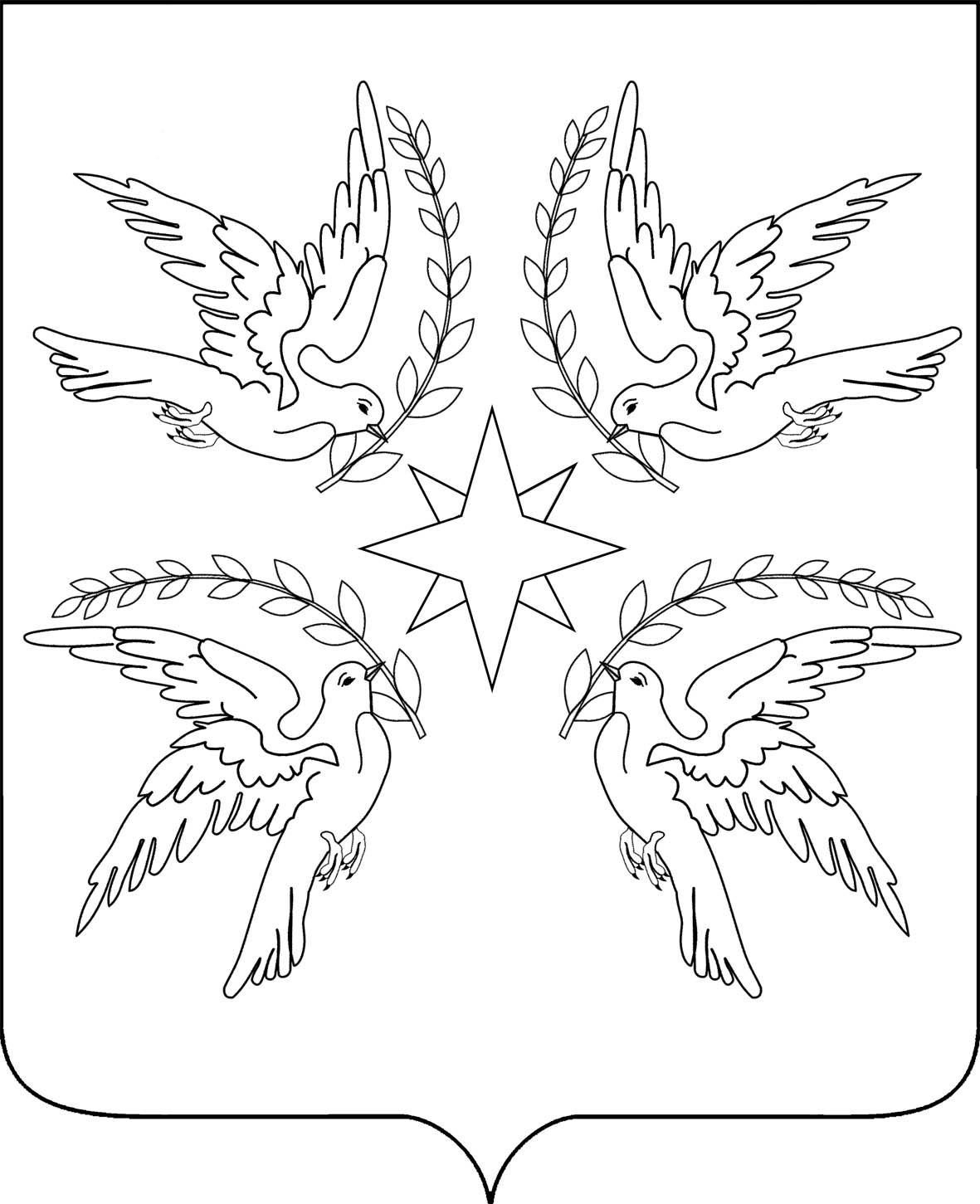 АДМИНИСТРАЦИЯ ДРУЖНЕНСКОГО СЕЛЬСКОГО ПОСЕЛЕНИЯ БЕЛОРЕЧЕНСКОГО РАЙОНАПОСТАНОВЛЕНИЕ           от 31.10.2016                       		              	                                     № 190поселок ДружныйО внесении изменений в постановление администрации Дружненского сельского поселения Белореченского района от 09.11.2015 № 209 «Об утверждении муниципальной программы «Мероприятия и ведомственные целевые программы администрации Дружненского сельского поселения» на  2016 - 2018 годы»» В целях выполнения Федерального закона от 7 мая 2013 года № 104-ФЗ «О внесении изменений в Бюджетный кодекс Российской Федерации в связи с совершенствованием бюджетного процесса», в соответствии со статьей 15 Федерального закон от 6 октября 2003 года         № 131-ФЗ «Об общих принципах организации местного самоуправления в Российской Федерации», руководствуясь статьей 32 Устава Дружненского сельского поселения Белореченского района,            п о с т а н о в л я ю:1. Внести в постановление администрации Дружненского сельского поселения Белореченского района от 09.11.2015 № 209 «Об утверждении муниципальной программы «Мероприятия и ведомственные целевые программы администрации» на  2016 -2018 годы» следующие изменения:1.1 изложить паспорт и перечень основных мероприятий муниципальной программы «Мероприятия и ведомственные целевые программы администрации» на  2016 -2018 годы» в новой редакции (приложение № 1);1.2 внести изменения в мероприятия, направленные на обеспечение мер пожарной безопасности на 2016-2018 годы (приложение №2).2. Контроль за выполнением настоящего постановления  оставляю за собой.3. Постановление вступает в силу со дня его подписания.Глава Дружненского сельскогопоселения Белореченского района                                                 А.Н. ШипкоПРИЛОЖЕНИЕ №1к постановлению администрации 
Дружненского сельского поселение Белореченского района от 31.10.2016  №  190Муниципальная программа 
«Мероприятия и ведомственные целевые программы администрации Дружненского сельского поселения» на  2016 -2018 годы  ПАСПОРТмуниципальной программы «Мероприятия и ведомственные целевые программы администрации Дружненского сельского поселения» на  2016 -2018 годы»ПЕРЕЧЕНЬ ОСНОВНЫХ МЕРОПРИЯТИЙ МУНИЦИПАЛЬНОЙ ПРОГРАММЫ  «Мероприятия и ведомственные целевые программы администрации Дружненского сельского поселения» на  2016 -2018 годы»Начальник финансового отдела                                                                                       Е.А. ГорневаПРИЛОЖЕНИЕ №2к постановлению администрации 
Дружненского сельского поселение Белореченского района от 31.10.2016  №  190Мероприятия, направленные на  Обеспечение мер пожарной безопасности на 2016-2018 годыНачальник финансового отдела                                                   Е.А. ГорневаЛИСТ СОГЛАСОВАНИЯ проекта постановления администрации Дружненского сельского поселения Белореченского района   от 31.10.2016 № 190О внесении изменений в постановление администрации Дружненского сельского поселения Белореченского района от 09.11.2015 № 209 «Об утверждении муниципальной программы «Мероприятия и ведомственные целевые программы администрации Дружненского сельского поселения» на  2016 - 2018 годы»»Проект подготовлен и внесен:Координатор муниципальной программы    Администрация Дружненского сельского     поселения Белореченского районаКоординаторы подпрограмм  Администрация Дружненского сельского поселения Белореченского районаУчастники муниципальной программы                   Администрация Дружненского сельского поселения Совет Дружненского сельского поселенияВедомственные целевые программы1. Повышение информированности населения о деятельности органов власти2. Поддержка малого и среднего бизнеса3. Обеспечение мер пожарной безопасности4. Привлечение граждан и их объединений к участию в охране общественного порядка на территории поселения5. Развитие территориального общественного самоуправленияМероприятия- организация опубликования в средствах массовой информации результатов деятельности Совета и администрации Дружненского сельского поселения- развитие деятельности субъектов малого и среднего предпринимательства- реализация мероприятий по обеспечению пожарной безопасности- организационное обеспечение развития деятельности добровольных народных дружин- развитие территориального общественного самоуправления- защита населения и территории от последствий чрезвычайных ситуаций природного и техногенного характера, гражданская оборонаЦели муниципальной программы- обеспечение реализации конституционных прав граждан на получение своевременной, достоверной, полной и разносторонней информации о деятельности органов власти и социально-экономическом развитии Дружненского сельского поселения, - обеспечение равных и благоприятных условий для развития малого и среднего предпринимательства, - обеспечение повышение уровня жизни населения Дружненского сельского поселения Белореченского района на основе устойчивого экономического роста,- обеспечение безопасности населения,- создание условий для устойчивого развития территории поселения, создания благоприятных условий проживания, сохранения окружающей среды и объектов исторического и культурного наследияЗадачи муниципальной программы- обеспечение информационной открытости органов власти и права граждан на получение полной и объективной информации,- обучение населения мерам пожарной безопасности,- повышение благосостояния и обеспечения благоприятных условий жизни населения,- обеспечение высоких темпов экономического роста,- повышение роли малого бизнеса в улучшении условий жизни населения- предупреждение и защита населения от чрезвычайных ситуацийПеречень целевых показателей муниципальной программы- удовлетворенность населения работой органов местного самоуправления- исполнение полномочий по решению вопросов местного значения - информированность населения о деятельности органов местного самоуправления- создание новых рабочих мест- оптимизация условий территориального и социально-экономического развития- снижение уровня пострадавших от ЧС, сохранность их имущества- снижение уровня пострадавших от пожаров, сохранность их имуществаЭтапы и сроки реализации муниципальной программы2016-2018 годыОбъемы бюджетных ассигнованиймуниципальной программы2016 год –  765,4 тыс. руб.2017 год –  460,0 тыс. руб.(прогноз)2018 год –  460,0 тыс. руб.(прогноз)№п/пНаименование мероприятияИсточники финансированияОбъем финанси-рования, всего(тыс.руб)В том числе по годамВ том числе по годамВ том числе по годамНепосредственный результат реализации мероприятияНепосредственный результат реализации мероприятияУчастник муниципальной программы №п/пНаименование мероприятияИсточники финансированияОбъем финанси-рования, всего(тыс.руб)201620172018Непосредственный результат реализации мероприятияНепосредственный результат реализации мероприятияУчастник муниципальной программы 123456101.Повышение информированности населения о деятельности органов власти всего769,0269,0250,0250,0250,0Информированность населения о работе администрацииАдминистрация Дружненского сельского поселенияГазета «Огни Кавказа»Телевидение «ТНТ Белореченск»1.Повышение информированности населения о деятельности органов власти местный бюджет769,0269,0250,0250,0250,0Информированность населения о работе администрацииАдминистрация Дружненского сельского поселенияГазета «Огни Кавказа»Телевидение «ТНТ Белореченск»1.Повышение информированности населения о деятельности органов власти краевой бюджетИнформированность населения о работе администрацииАдминистрация Дружненского сельского поселенияГазета «Огни Кавказа»Телевидение «ТНТ Белореченск»1.Повышение информированности населения о деятельности органов власти федеральный бюджетИнформированность населения о работе администрацииАдминистрация Дружненского сельского поселенияГазета «Огни Кавказа»Телевидение «ТНТ Белореченск»1.Повышение информированности населения о деятельности органов власти внебюджетные источникиИнформированность населения о работе администрацииАдминистрация Дружненского сельского поселенияГазета «Огни Кавказа»Телевидение «ТНТ Белореченск»2.Поддержка малого и среднего бизнесавсего60,020,020,020,0Развитие и поддержка малого и среднего бизнесаРазвитие и поддержка малого и среднего бизнесаАдминистрация Дружненского сельского поселенияПредприятия и ИП Дружненского сельского поселения2.Поддержка малого и среднего бизнесаместный бюджет60,020,020,020,0Развитие и поддержка малого и среднего бизнесаРазвитие и поддержка малого и среднего бизнесаАдминистрация Дружненского сельского поселенияПредприятия и ИП Дружненского сельского поселения2.Поддержка малого и среднего бизнесакраевой бюджетРазвитие и поддержка малого и среднего бизнесаРазвитие и поддержка малого и среднего бизнесаАдминистрация Дружненского сельского поселенияПредприятия и ИП Дружненского сельского поселения2.Поддержка малого и среднего бизнесафедеральный бюджетРазвитие и поддержка малого и среднего бизнесаРазвитие и поддержка малого и среднего бизнесаАдминистрация Дружненского сельского поселенияПредприятия и ИП Дружненского сельского поселения2.Поддержка малого и среднего бизнесавнебюджетные источникиРазвитие и поддержка малого и среднего бизнесаРазвитие и поддержка малого и среднего бизнесаАдминистрация Дружненского сельского поселенияПредприятия и ИП Дружненского сельского поселения3.Развитие территориального общественного самоуправлениявсего270,090,090,090,0Финансирование руководителей ТосФинансирование руководителей ТосАдминистрация Дружненского сельского поселенияПредседатели Тос3.Развитие территориального общественного самоуправленияместный бюджет270,090,090,090,0Финансирование руководителей ТосФинансирование руководителей ТосАдминистрация Дружненского сельского поселенияПредседатели Тос3.Развитие территориального общественного самоуправлениякраевой бюджетФинансирование руководителей ТосФинансирование руководителей ТосАдминистрация Дружненского сельского поселенияПредседатели Тос3.Развитие территориального общественного самоуправленияфедеральный бюджетФинансирование руководителей ТосФинансирование руководителей ТосАдминистрация Дружненского сельского поселенияПредседатели Тос3.Развитие территориального общественного самоуправлениявнебюджетные источникиФинансирование руководителей ТосФинансирование руководителей ТосАдминистрация Дружненского сельского поселенияПредседатели Тос4.Обеспечение мер пожарной безопасностивсего150,050,050,050,0Обеспечение безопасности населенияОбеспечение безопасности населенияАдминистрация Дружненского сельского поселенияДружненская ДНД4.Обеспечение мер пожарной безопасностиместный бюджет150,050,050,050,0Обеспечение безопасности населенияОбеспечение безопасности населенияАдминистрация Дружненского сельского поселенияДружненская ДНД4.Обеспечение мер пожарной безопасностикраевой бюджетОбеспечение безопасности населенияОбеспечение безопасности населенияАдминистрация Дружненского сельского поселенияДружненская ДНД4.Обеспечение мер пожарной безопасностифедеральный бюджетОбеспечение безопасности населенияОбеспечение безопасности населенияАдминистрация Дружненского сельского поселенияДружненская ДНД4.Обеспечение мер пожарной безопасностивнебюджетные источникиОбеспечение безопасности населенияОбеспечение безопасности населенияАдминистрация Дружненского сельского поселенияДружненская ДНД5.Привлечение граждан и их объединений к участию в охране общественного порядка на территории поселениявсего130,030,050,050,0Обеспечение безопасности населенияОбеспечение безопасности населенияАдминистрация Дружненского сельского поселенияДружненская ДНД5.Привлечение граждан и их объединений к участию в охране общественного порядка на территории поселенияместный бюджет130,030,050,050,0Обеспечение безопасности населенияОбеспечение безопасности населенияАдминистрация Дружненского сельского поселенияДружненская ДНД5.Привлечение граждан и их объединений к участию в охране общественного порядка на территории поселениякраевой бюджетОбеспечение безопасности населенияОбеспечение безопасности населенияАдминистрация Дружненского сельского поселенияДружненская ДНД5.Привлечение граждан и их объединений к участию в охране общественного порядка на территории поселенияфедеральный бюджетОбеспечение безопасности населенияОбеспечение безопасности населенияАдминистрация Дружненского сельского поселенияДружненская ДНД5.Привлечение граждан и их объединений к участию в охране общественного порядка на территории поселениявнебюджетные источникиОбеспечение безопасности населенияОбеспечение безопасности населенияАдминистрация Дружненского сельского поселенияДружненская ДНДЗащита населения и территории от последствий чрезвычайных ситуаций природного и техногенного характера, гражданская оборонавсего306,4306,4Обеспечение безопасности населенияОбеспечение безопасности населенияАдминистрация Дружненского сельского поселенияДружненская ДНДЗащита населения и территории от последствий чрезвычайных ситуаций природного и техногенного характера, гражданская оборонаместный бюджет306,4306,4Обеспечение безопасности населенияОбеспечение безопасности населенияАдминистрация Дружненского сельского поселенияДружненская ДНДЗащита населения и территории от последствий чрезвычайных ситуаций природного и техногенного характера, гражданская оборонакраевой бюджетОбеспечение безопасности населенияОбеспечение безопасности населенияАдминистрация Дружненского сельского поселенияДружненская ДНДЗащита населения и территории от последствий чрезвычайных ситуаций природного и техногенного характера, гражданская оборонафедеральный бюджетОбеспечение безопасности населенияОбеспечение безопасности населенияАдминистрация Дружненского сельского поселенияДружненская ДНДЗащита населения и территории от последствий чрезвычайных ситуаций природного и техногенного характера, гражданская оборонавнебюджетные источникиОбеспечение безопасности населенияОбеспечение безопасности населенияАдминистрация Дружненского сельского поселенияДружненская ДНДИтоговсего1 685,4765,4460,0460,0Итогоместный бюджет1 685,4765,4460,0460,0Итогокраевой бюджетИтогофедеральный бюджетИтоговнебюджетные источники№ п\пНаименование мероприятия Источник финансированияОбъем финансированиятыс. руб.В том числеВ том числеВ том числе№ п\пНаименование мероприятия Источник финансированияОбъем финансированиятыс. руб.2016201720181 Организация и оснащение уголков пожарной безопасности на объектах муниципальной собственностиБюджет поселения10,05,05,00,02Приобретение материально-технических средств, средств индивидуальной защиты для ликвидации ЧСБюджет поселения40,020,010,010,0ИТОГО50,025,015,010,0Финансовым отделом администрации Дружненского сельского поселения Белореченского района                                                                           Начальник финансового отделаЕ.А. ГорневаПроект согласован:Начальник общего отдела Дружненского сельского поселения Белореченского района                                                                           Л.В. КнышоваЗаместитель главы Дружненского сельского поселения Белореченского районаМ.А. Мяснянкин